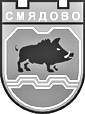  9820 гр. Смядово, пл. „Княз Борис І”№2; телефон: 05351/2033; факс: 05351/2226 Obshtina_smiadovo@abv.bg    www.smyadovo.bgЗ А Я В Л Е Н И Еза припознаване/след съставяне на акт за раждане/ПОДПИСАНИЯТ ………….………………………………………………………………………………..ЕГН ………………………………….…. ДАТА НА РАЖДАНЕ ………..…..……..…..……….……….МЕСТОРОЖДЕНИЕ …………….…………………………………………………………………………ГРАЖДАНСТВО ………………………….……..………ПОСТАЯНЕН АДРЕС …………….…………………………………………………………………………                                                      област                                               община                                          населено място…………………………………….………………….…………………………………………………………                                                         ул. №, бл., вх., ет., ап.№ДОКУМЕНТ ЗА САМОЛИЧНОСТ ……………..………..… ИЗДАДЕН НА …………....…..……..…..                                                                                                                                       дд    мм   ггггОТ …………………………………..ПРИПОЗНАВАМ ЗА СВОЕ ДЕТЕИМЕ…………….…….…………………………………………………………………………………………	   собствено      бащино    фамилно    име   по акт за раждане на дететоЕГН…………………..………………… ДАТА НА РАЖДАНЕ ………………………………………….МЕСТОРОЖДЕНИЕ…………………………………..……………………………………………………АКТ ЗА РАЖДАНЕ  № ………..……… ИЗДАДЕН  НА ………………………….……………………ОТ ……………………………………….………………….…………………………………………………                            област                                                       община                                                    населено място       РОДЕНО ОТ МАЙКА ……………………………………………………………………………………..Моля, след припознаването, детето да бъде записано в акта за раждане с имената:……………………………………….…………………………………………………………………………Дата:…………….…………….                                                          Подпис……………….……………ПОДПИСАНИЯТ/ТА …………………..……………………………………………….                                                                          име на длъжностното лице по гражданско Удостоверявам верността на положеният подпис.гр……………………Дата:…………….….                                       Подпис и печат: ………………………..З А Я В Л Е Н И ЕПОДПИСАНАТА ………….………………………………………………………………………………..ЕГН ………………………………….…. ДАТА НА РАЖДАНЕ ………..…..……..…..……….……….МЕСТОРОЖДЕНИЕ …………….…………………………………………………………………………ГРАЖДАНСТВО ………………………….……..………ПОСТАЯНЕН АДРЕС …………….…………………………………………………………………………                                                      област                                               община                                          населено място…………………………………….………………….…………………………………………………………                                                         ул. №, бл., вх., ет., ап.№ДОКУМЕНТ ЗА САМОЛИЧНОСТ ……………..………..… ИЗДАДЕН НА …………....…..……..…..                                                                                                                                       дд    мм   ггггОТ …………………………………..ЗАЯВЯВАМ,че съм уведомена за извършеното от ………………………………………………………..                                                                             собствено   бащино   фамилно  име  на  припознаващияЕГН ………………………………., припознаване на роденото от мен дете ……………..……………………………………………………………………..ЕГН………………………и потвърждавам, че той е бащата на детето.Съгласна съм с предложеното от припознаващия име на детето.Дата:…..…………………..                                                       Подпис:………………………ПОДПИСАНИЯТ/ТА …………………..……………………………………………….                                                                          име на длъжностното лице по гражданско Удостоверявам верността на положеният подпис.гр……………………Дата:…………….….                                       Подпис и печат: ………………………..